This application form must be accompanied by a location planI/we hereby undertake to carry out the works in accordance with the requirements of the New Roads and Street Works Act 1991, Regulations and Codes of Practice.Return to: Streetworks@northumberland.gov.uk or:Streetworks, Network Management, Technical Services, Northumberland County Council, County Hall, Morpeth,NE61 2EF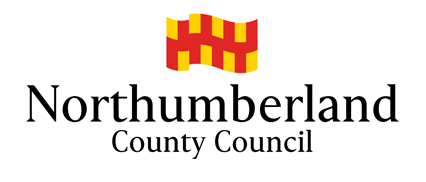  NCC Reference Number:     For the sole purpose to connect to an existing sewerTo place or to retain apparatus in a street ‘Street Works Licence’For a road openingAPPLICANTS DETAILSCONTRACTORS DETAILSName:Name:Address:Address:Postcode:Postcode:Telephone No.(Daytime)Telephone No.(Daytime)Email address:Email address:LOCATION DETAILSRoad Number:Road/Street Name:Town or Village:Grid Reference (OSGR)Purpose of Works:Expected Start Date of Works:Expected Completion Date of Works:(delete as appropriate)Excavation in the:Footway, Carriageway, or VergeDepth of Excavation:>1.5m / <1.5mThrust Boring:Yes / NoTemporary Traffic Signals Required:Yes / No Signed: (Print Name) For: Date:DateInitialFee ReceivedReceipt SentLocation PlanMap Reference No.Insurance CertificateInsurance Certificate No.Accreditation: Yes/NoAccreditation Ref. No.